На Сватівщині пройшов флешмоб з гаслом «Живи вільно!»18 жовтня, в рамках проведення заходів до Європейського дня боротьби з торгівлею людьми, в.о. голови райдержадміністрації Ганна Лемешко та заступник голови районної ради Людмила Павлова долучилися до флешмобу з гаслом «Живи вільно!», який було організовано спеціалістами управління соціального захисту населення Сватівської райдержадміністрації та фахівцями Сватівського районного центру соціальних служб для дітей, сім’ї та молоді.Метою  проведення цього заходу є інформування населення різних вікових груп щодо проблеми торгівлі людьми, поширення важливої інформації про небезпеку, яку вона становить.Захід відбувся за ініціативи Координатора проєктів ОБСЄ в Україні та Міністерства соціальної політики за фінансової підтримки уряду Канади. З 1 грудня 2014 року по теперішній час в Луганській області реалізується проєкт «Поширення Національного механізму взаємодії суб’єктів, які здійснюють заходи у сфері протидії торгівлі людьми, в Україні», метою якого є посилення спроможності органів державної влади у сфері протидії торгівлі людьми.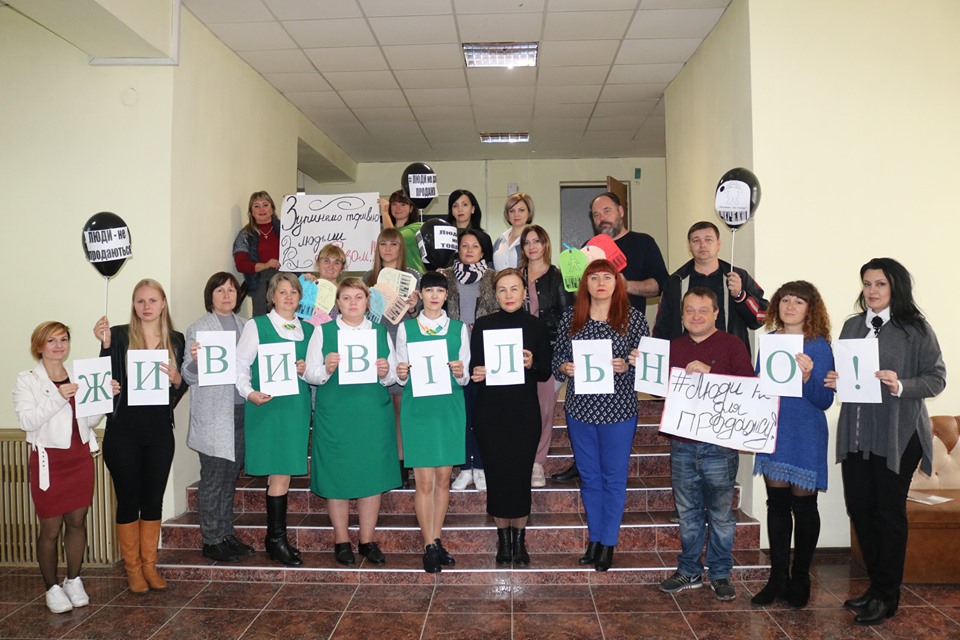 